						 . “KAKO POSLOVATI SA ŠVICARSKOM?“ Hrvatska obrtnička komora – Zagreb, Ilica 49srijeda, 08. 06. 2016.O PREDAVAČIMADoris AnthenienGospođa Doris Anthenien je studirala pravne znanosti u Freiburgu (CH) i Strasbourgu (F) i nakon toga položila pravosudni ispit u Kantonu Luzern. Nakon više godina rada u međunarodnoj osiguravajućoj kući od listopada 2011 radi u Swissmemu (Savez švicarske strojarske, elektro i metalne industrije). U području gospodarske politike savjetuje poduzeća u gospodarskom i ugovornom pravu i Swissmemu je među ostalim kontakt osoba za zemlje Srednje i Istočne Europe.Marcel ThoutbergerGospodin Marcel Thoutberger je završio poslovnu ekonomiju. Nakon višegodišnjeg iskustva u proizvodnji, prodaji i logistici u Europi i Aziji, trenutno je suvlasnik konzultantske tvrtke i član Upravnog vijeća GSS Global Sourcing Services AG.Reto ItenGospodin Reto Iten je osnivač i vlasnik tvrtke Reto Iten Metals AG. Tvrtka je osnovana 1992. godine i proizvodi zamjenske dijelove i strojeve pruža usluge za industriju prerade duhana. Od 2013. godine gospodin Iten je predsjednik Gospodarske komore Švicarske – Srednja Europa (SEG).J. Mischa MensikGospodin J. Mischa Mensik je studirao pravo u Zürichu i nakon toga položio pravosudni ispitu Kantonu Zürich. Od 2009. Godine radi kao stariji partner u odvjetničkom uredu Mensik & Schmid sa uredima u Zürichu i Pragu. Član je Upravnog odbora Trgovinske komore Švicarska-Srednja i Istočna Europa (SEC), Zürich. Registrirani je medijator. Među područjima prava kojima se bavi za istaknuti je trgovinsko i ugovorno pravo za mala, srednja i velika poduzeća u Švicarskoj te Srednjoj i Istočnoj Europi.Thomas H. Dalla VecchiaGospodin Thomas H. Dalla Vecchia završio je studij poslovne ekonomije MBA iz međunarodnog upravljanja. Ima dugogodišnje iskustvo u vođenju i upravljanju, specijaliziran je u području internacionalizacije i upravljanja opskrbnim lancem, tehničkim rješenjima i robnim investicijama; a trenutno je viši konzultant u tvrtki Obal AG.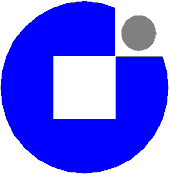 HRVATSKAOBRTNIČKAKOMORA